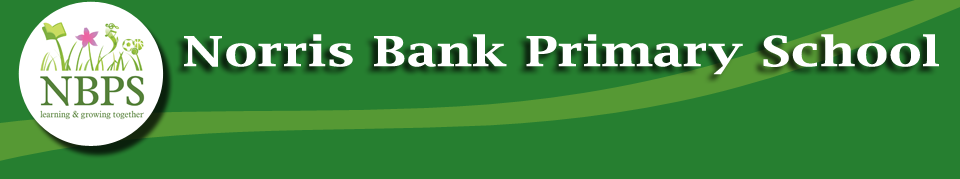 Name of Child: ……………………..……..	      Name of Parent/Guardian: ……………………………………..Why do we need your consent? To comply with the Data Protection Act 2018, we are required to obtain your consent so that we may take and use photographs and video recordings of your child. We request consent on an annual basis, so if you have provided this for a previous year, please can you re-complete this form for the current school year.  Without your consent, Norris Bank Primary School will not use images or videos of your child. Similarly, if there are only certain conditions under which you would like images or videos of your child to be used, the school will abide by the conditions you outline in this form.  Only images of children in suitable dress will be recorded and shared. Please note staff are not permitted to take photographs or videos on their personal equipment. What will we be using images/videos for?  We use images and videos of pupils for a number of reasons which include; school displays to celebrate school life and pupils achievements, to promote the school on social media, the school website, and for other publicity purposes in printed publications, such as newspapers.   Where the school uses images of individual pupils, the name of the pupil will not be disclosed. Where an individual pupil is named in a written publication, a photograph of the pupil will not be used to accompany the text. If, for example, a pupil has won an award and their parent would like their name to be published alongside their image, separate consent will be obtained prior to this.Providing your consent: Listed below are the conditions for which we may use photos of your child. Please provide your consent as appropriate by ticking either ‘Yes’ or ‘No’ for each criteria.  The school will only publish images and videos of your child for the conditions you have consented to by deleting the option below.           I am happy for the school to take photographs/videos of my child for internal use   Yes      No I am happy for photos/videos of my child to be used on the school website.        Yes      No I am happy for the photos/videos of my child to be used for promotional material   Yes       No  I am happy for the photos/videos to be used on social media sites           	  Yes       No                                             I am happy for photos of my child to be taken by the school photographer         Yes       NoI am happy for photos/videos of my child to be used in the media.                Yes       NoHow we process your information? Norris Bank Primary School collects data from parents and pupils in order to support learning and the delivery of education, monitor pupil progress, provide the appropriate level of care and to comply with statutory obligations. Personal data will only be kept for as long as the law specifies, or where unspecified, personal data will be kept for the length of time determined by our business requirements. Norris Bank Primary School are committed to protecting personal data from security threats, whether internal or external, deliberate or accidental. Our processing activities are overseen by our Data Protection Team, whom you can contact with the following details: igschoolsupport@stockport.gov.uk      You can learn more about how we use personal and special data by visiting our website at the following link: http://www.norrisbank.stockport.sch.uk/?page_id=6308Parent Name: …………..…………               Parent Signature: ………………………………………..If you have any questions regarding this form, please do not hesitate to contact the head teacher at:                                headteacher@norrisbank.stockport.sch.uk or telephone on 0161 432 3944.  Withdrawing your consent At Norris Bank Primary School you are free to withdraw your consent at any time during this period. If you wish to withdraw your consent for any of the above activities, please contact the school office using the details at the top of this form. 